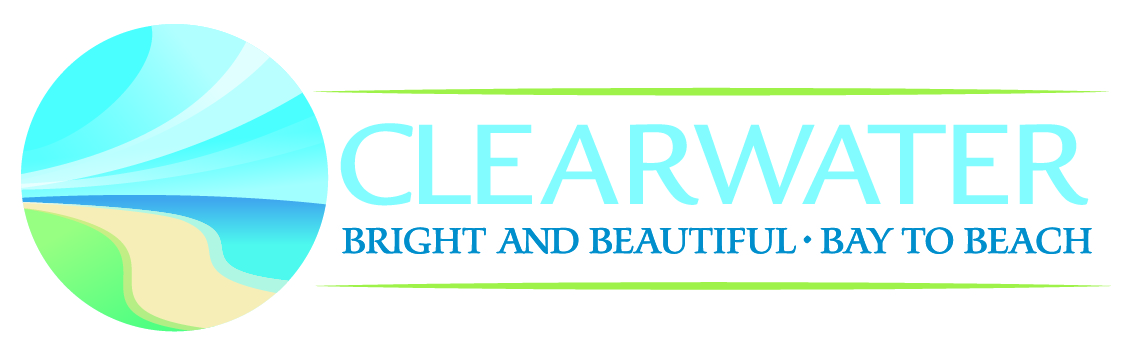  “No Access Letter”Contractor Name & License #  ______________________________________________Name of Company _______________________________________________________Permit Number __________________________________________________________Complete Description of Work __________________________________________________________________________________________________________________________________________________________________________________________________Address of Project ________________________________________________________Customer Name __________________________________________________________I, ____________________________________ have made three (3) attempts to gain access for inspections at the above project address.  The attempts were made as listed below.Letter sent -  Date: ________________________Letter sent – Date: ________________________Copy of Certified Letter and Green Postal Card “returned”  – Date: ___________________As a licensed contractor in the State of Florida, I hereby certify that all work done on this project meets 20___ FL Building Code or NFPA 20___ code requirements.  This affidavit and copy of the certified letter and green receipt card from the Postal Service will be made part of the permanent records for this property.STATE OF FLORIDA COUNTY OF PINELLASBefore me the undersigned, an Officer duly commissioned by the laws of the State of Florida, on the ______ day of ____________, 20____ Sworn to and subscribed before me in full understanding signed this affidavit. Signed ________________________________ License Holder ___________________________ Notary Public Signature__________________________________   Date __________________ 